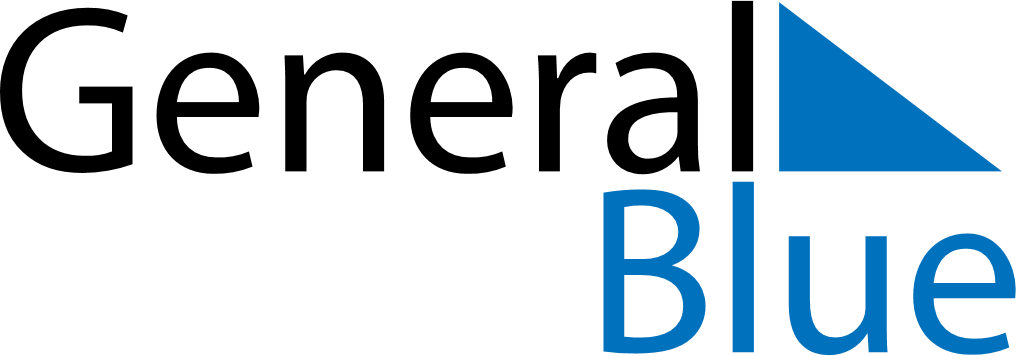 Weekly CalendarMarch 19, 2023 - March 25, 2023Weekly CalendarMarch 19, 2023 - March 25, 2023Weekly CalendarMarch 19, 2023 - March 25, 2023Weekly CalendarMarch 19, 2023 - March 25, 2023Weekly CalendarMarch 19, 2023 - March 25, 2023Weekly CalendarMarch 19, 2023 - March 25, 2023SUNDAYMar 19MONDAYMar 20TUESDAYMar 21WEDNESDAYMar 22THURSDAYMar 23FRIDAYMar 24SATURDAYMar 25